Precalculus:  Vectors NotesThere are different ways to represent a vector.  Try these:Find the component form of a vector given its magnitude and direction: use Find the magnitude and direction of a vector given its component form:  use the formulasOperations with vectors: Vectors can be multiplied by a scalar, added and subtracted.  These operations can change the magnitude and direction of the vector.  The answer is called the resultant.  Please keep consistent form.  Given the linear combinations form of the vector    and  ,       find all the following:Given the component form of the vectors   and  , find all the following:What is a scalar?Examples of scalars:What is a vector?  Examples of vectors:Sketch the vector v with initial point (1, 5) and terminal point (-4, 3)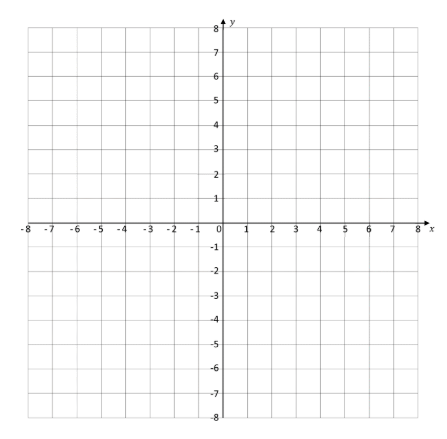 Find the component form of the vector v by subtracting the initial point from the terminal point.Sketch the component vector of v.  What is the relationship between the component vector and the initial vector?To change to linear combinations form, use  To change to linear combinations form, use  To change to linear combinations form, use  EX 1:  Draw a vector with v with initial point (2, 3) and terminal point (0, -5)EX 2:  Draw the vector given its component form w =  EX 3:  Draw the vector v given its linear combination form v = 2i + 5jEX 4:  Draw the vector u with a magnitude of 12 mph at 50°Ex 5:  Draw a vector with a magnitude of 8N at 15° east of north.EX 6:  Draw a vector with a magnitude of 20 km/h due south.Ex 7:  Find the component form of a vector with a magnitude of 30 mph at 40°Ex 8:  Find the component form of a vector with magnitude of 120N at 25°west of north.To find magnitude, use the Pythagorean Theorem!Magnitude:                                  	To find direction use right triangle trig!Direction:   If your angle is in Q1, use the value in your calculator.If your angle is in Q2 or Q3, add 180°If your angle is in Q4, add 360°EX 9:  Find the magnitude and direction of the vectors shown whose initial point is (1, 9) and whose terminal points is (8, -5)EX 9:  Find the magnitude and direction of the vectors shown whose initial point is (1, 9) and whose terminal points is (8, -5)Ex 10:  Find the magnitude and direction of the vector  Ex 10:  Find the magnitude and direction of the vector  